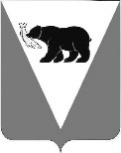 ПОСТАНОВЛЕНИЕ ГЛАВЫ УСТЬ-БОЛЬШЕРЕЦКОГО МУНИЦИПАЛЬНОГО РАЙОНА от _01.06.2022__ № __36__Руководствуясь статьями 5.1, 31, 32, 33 Градостроительного кодекса Российской Федерации, Федеральным законом от 06.10.2003  № 131-ФЗ «Об общих принципах организации органов местного самоуправления в Российской Федерации», Положением «О публичных слушаниях в Усть-Большерецком муниципальном районе», утвержденным Решением Думы Усть-Большерецкого муниципального района от 29.06.2005 № 289, в соответствии с Уставом Усть-Большерецкого муниципального района,ПОСТАНОВЛЯЮ: 1. Провести  публичные слушания по проекту внесения изменений в Правила землепользования и застройки поселка Шумный, расположенного на межселенной территории Усть-Большерецкого муниципального района.2. Проведение  публичных слушаний назначить на 02.07.2022 года в 11-00,  в здании Администрации Усть-Большерецкого муниципального района по адресу: с. Усть-Большерецк, ул. Октябрьская, д. 14 (актовый  зал Администрации).3. Инициатором публичных слушаний является Глава Усть-Большерецкого муниципального района.4. Утвердить состав комиссии по проведению публичных слушаний, согласно приложению № 1 к настоящему постановлению.5. Утвердить порядок ознакомления с документами, предлагаемыми к рассмотрению на публичных слушаниях, согласно приложению № 2 к настоящему постановлению.6. Определить порядок учета предложений по проекту внесения изменений в Правила землепользования и застройки поселка Шумный, расположенного на межселенной территории Усть-Большерецкого муниципального района согласно приложению № 3 к настоящему постановлению.7. Аппарату Администрации Усть-Большерецкого муниципального района настоящее постановление опубликовать в Усть-Большерецкой районной еженедельной газете «Ударник» и разместить вместе с проектом внесения изменений в Правила землепользования и застройки поселка Шумный, расположенного на межселенной территории Усть-Большерецкого муниципального района на официальном сайте Администрации Усть-Большерецкого муниципального района в информационно-телекоммуникационной сети «Интернет».8. Настоящее постановление вступает в силу после дня его официального опубликования.9. Контроль за исполнением настоящего постановления оставляю за собой.Глава Усть-Большерецкогомуниципального района  							К.С. ВолковПриложение №1к постановлению  Главы Усть-Большерецкого муниципального района от _01.06.2022__ № __36__Состав Комиссии по организации и проведению публичных слушанийКонтактные данные комиссии по организации и проведению публичных слушаний:Место нахождения/почтовый адрес: Камчатский край, Усть-Большерецкий р-н, с. Усть-Большерецк, ул. Октябрьская, д. 14. Телефон: (8-415-32)2-12-91; (8-415-32)2-16-50. Официальный сайт в сети Интернет: убмр.рфАдрес электронной почты в сети Интернет:   tek@ubmr.ruПриложение №2к постановлению ГлавыУсть-Большерецкого муниципального районаот _01.06.2022__ № __36__Порядок ознакомления с документами, предлагаемыми к рассмотрению на публичных слушаниях 	Участники публичных слушаний могут ознакомиться с документами, предлагаемыми к рассмотрению на публичных слушаниях:	1. На официальном сайте Администрации Усть-Большерецкого муниципального района убмр.рф, в разделе «Управления, комитеты, отделы» перейти на вкладку «Комитет ЖКХ, ТЭК, транспорта, связи и строительства» в раздел «Градостроительство»;	2. На открытой экспозиции Проекта, проводимой с 01.06.2022 по 01.07.2022 в здании Администрации Усть-Большерецкого муниципального района по адресу: с. Усть-Большерецк, ул. Октябрьская, д. 16 (кабинет № 3).Приложение №3к постановлению ГлавыУсть-Большерецкого муниципального района от _01.06.2022__ № __36__Порядок учета предложений по Проекту и порядок участия граждан в его обсуждении Порядок учета предложений по проекту.1.1. Предложения и замечания, внесенные участниками публичных слушаний, подлежат регистрации, а также обязательному рассмотрению организатором публичных слушаний.1.2. Предложения и замечания, внесенные участниками публичных слушаний, не рассматриваются в случае выявления факта представления участником общественных обсуждений или публичных слушаний недостоверных сведений.2. Порядок участия граждан в обсуждении Проекта2.1. Участники публичных слушаний, прошедшие идентификацию, имеют право вносить предложения и замечания, касающиеся такого проекта:1) посредством официального сайта или информационных систем (в случае проведения общественных обсуждений);2) в письменной или устной форме в ходе проведения собрания или собраний участников публичных слушаний (в случае проведения публичных слушаний);3) в письменной форме в адрес организатора публичных слушаний;4) посредством записи в книге (журнале) учета посетителей экспозиции проекта, подлежащего рассмотрению на публичных слушаниях.      2.2. Участники публичных слушаний в целях идентификации представляют сведения о себе (фамилию, имя, отчество (при наличии), дату рождения, адрес места жительства (регистрации) - для физических лиц; наименование, основной государственный регистрационный номер, место нахождения и адрес - для юридических лиц) с приложением документов, подтверждающих такие сведения.      2.3. Не требуется представление указанных в пункте 2.2. документов, если данными лицами вносятся предложения и замечания, касающиеся Проекта посредством официального сайта или информационных систем (при условии, что эти сведения содержатся на официальном сайте или в информационных системах).      2.4.  Участник публичных слушаний, который внес предложения и замечания, касающиеся проекта, рассмотренного на публичных слушаниях, имеет право получить выписку из протокола публичных слушаний, содержащую внесенные этим участником предложения и замечания.О проведении публичных слушаний по проекту внесения изменений в Правила землепользования и застройки поселка Шумный, расположенного на межселенной территории Усть-Большерецкого муниципального районаЛевченко А.В.-Руководитель Комитета ЖКХ, ТЭК, транспорта, связи и строительства Администрации Усть-Большерецкого муниципального района, председатель КомиссииСташкевич А.Н.-заместитель Руководителя Комитета ЖКХ, ТЭК, транспорта, связи и строительства Администрации Усть-Большерецкого муниципального района, заместитель председателя КомиссииРодионов Д.О.-консультант  Комитета ЖКХ, ТЭК, транспорта, связи и строительства Администрации Усть-Большерецкого муниципального района, секретарь КомиссииГрищенко Н.Н.-консультант отдела земельных отношений и землеустройства Комитета по управлению муниципальным имуществом Администрации Усть-Большерецкого муниципального районаБокова Н.Н -заместитель Председателя Комитета по управлению муниципальным имуществом Администрации Усть-Большерецкого муниципального района – начальник отдела имущественных отношенийГрафик работы: Понедельник:8:30 - 18:00 перерыва на обед с 13:00 - 14:00Вторник: 8:30 - 18:00 перерыва на обед с 13:00 - 14:00Среда 8:30 - 18:00 перерыва на обед с 13:00 - 14:00Четверг: 8:30 - 18:00 перерыва на обед с 13:00 - 14:00Пятница: 8:30 - 15:30 перерыва на обед с 13:00 - 14:00Суббота выходной деньВоскресенье:                выходной день